Please Help Welcome Deacon David. He is our new Catholic Deacon who will be visiting 1 Sunday a month for service,1:1 visits and communion by request  ◄ Oct 2022  End of Daylight Savings Time  November 2022    End of Daylight Savings Time  November 2022    End of Daylight Savings Time  November 2022    End of Daylight Savings Time  November 2022    End of Daylight Savings Time  November 2022    Dec 2022 ►SunMonTueWedThuFriSat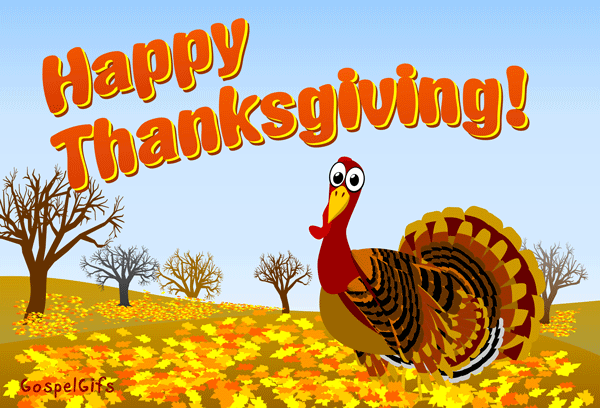 1 10:30a-Temple Baptist2:00p- Our Thankful Tree2 10:30a -Bingocize2:00p-Bingocize$$ Store $$3 10:30-Music Of choice2:00p- Thanksgiving Triva4 10:30a-3rd FloorCoffee Cart2:00p-ShuffleBoardContest5   TN @ Georgia 3:3010:30a- Rolling Leisure Cart2:00p- Balloon Volleyball6 DAY LIGHTS SAVINGS TIME ENDS11:00 Chl. 4 Temple BaptistChl 811 Gospel MusicLeisure & Bible study pages & prayer partner available, Volunteer Services held as able (Deacon David visiting between 11:00a-12:00p)7 10:30a: Bingocize2:00p- Courtyard Social w/coffee8 10:30a-Temple Baptist2:00p- National Cappuccino Day9 10:30a -Bingocize2:00p-Bingo10 10:30-Arts & Crafts2:00p- Word from Words11 10:30a-3rd FloorLeisure Cart2:00p-Veterians Day Remembrance12   Missouri @ TN10:30a-Rolling Coffee Cart2:00p- Hangman13 Pet Therapy Visits11:00 Chl. 4 Temple BaptistChl 811 Gospel MusicLeisure & Bible study pages & prayer partner available, Volunteer Services held as able14 10:30a-Bingocize2:00p-Corn Hole Contest15 10:30a-Temple Baptist2:00p- Hot Chocolate in The Courtyard16 10:30a -Bingocize2:00p- Bingo     17 10:30- Morning Exercise2:00p- Painting   W/Kimberly from Caris Hospice18 10:30a-3rd Floor Comfort Cart2:00p-Monthly Birthday Party19      TN @ SC10:30a-Morning Coffee Talk2:00p- Wordsearch Fun20 Pet Therapy Visits11:00 Chl. 4 Temple BaptistChl 811 Gospel MusicLeisure & Bible study pages & prayer partner available, Volunteer Services held as able21 10:30a-Bingocize2:00p-Deck the Halls22 10:30a-Temple Baptist2:00p-Resident Council23 10:30a Bingocize2:00p- Afternoon Spa24    9:00a-12:00p Macy’s Day Parade      on NBC       Happy             Thanksgiving 25 10:30a-3rd Floor   1:1 Visits 2:00p-Name That Tune26 TN @ Vanderbilt10:30- In Room Manicures2:00p-Shuffleboard27 Pet Therapy Visits11:00 Chl. 4 Temple BaptistChl 811 Gospel MusicLeisure & Bible study pages & prayer partner available, Volunteer Services held as able28 10:30a-Bingocize2:00p- Movie & Popcorn29 10:30a-Temple Baptist2:00p- Be Merry & Decorate30 10:30a -Bingocize2:00p- BingoAlso Available:  tablets, chromebooks, iPods, Wii gaming, jigsaw & word puzzles, reading supplies, adult & regular coloring, arts & crafts, movies, radios Also Available:  tablets, chromebooks, iPods, Wii gaming, jigsaw & word puzzles, reading supplies, adult & regular coloring, arts & crafts, movies, radios Also Available:  tablets, chromebooks, iPods, Wii gaming, jigsaw & word puzzles, reading supplies, adult & regular coloring, arts & crafts, movies, radios 